     TRAVEL AUTHORIZATION FORM A					( ) Advance Requested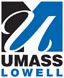      This form is used to authorize travel, reimbursement, and to request a travel advance.  Traveler Name: 		Date Submitted:  Employee Status (check one) ( ) Faculty   ( ) Staff   ( ) Graduate Student   ( ) Undergraduate StudentEmployee ID: 			Phone Extension:  Department: Home Address: 	City: 	State: 	Zip: Purpose of Trip: Departure Date: 		Return Date: Estimated Total Cost: 		Advance Amount Requested: 							Note: Submit form at least 15 days prior to travel to receive advance.Destination: 			Means of Transport:  For international travel, complete Travel Authorization Form B as well.Signatures and AuthorizationAccount Information/ApprovalThe account to which this travel is charged has the necessary funds to cover the expenditure.	Account*:        Speedtype: 	*Choose one:  726311-Travel   726200- Out of State Travel    726120 -Foreign Travel (complete next page)     TRAVEL AUTHORIZATION FORM B – International Travel		     Submit this form for international travel at least 10 business days prior to travel.     Traveler Name:  State the cities and countries you intend to visit: Specify the purpose of the trip (i.e., research, establish international collaborations, conference, etc.): Indicate here the specific individuals or organizations in this country that you intend to visit on UML business (i.e., university, specific persons you will be collaborating with, organizations or businesses): For Travel with University-Issued Electronic Equipment:( ) I am submitting a “Request for Annual Certification for Travel with UML-Issued Electronic Devices” form, and I request a letter to indicate that I am in compliance with export control regulations for travel with electronic equipment outside of the U.S.( ) I already have an annual certification letter to indicate compliance with export control regulations for travel with electronic equipment outside of the U.S.   Date of certification: ( ) I am NOT travelling with University issued electronic equipment.5.   For Travel with UMass Lowell Research Equipment:( ) I intend to take research equipment with me, or to ship it separately for use internationally, and have                                                       submitted the “Request to Ship Materials out of the U.S.” form.  I understand I cannot take/ship such equipment until I have received clearance from the Office of Institutional Compliance.( ) I am NOT taking research equipment with me or shipping it separately for use internationally. 6. Traveler and Dean Signatures and Authorizations (Both boxes must be signed before forwarding to OIC.)   Note: Deans – Please forward to Thomas_Porro@uml.edu, mail to 219 Wannalancit or Fax to x6012 for OIC review.  7. Office of Institutional Compliance Authorization( ) This travel request has been vetted and cleared by the Office of Institutional Compliance (OIC) and has been forwarded to AP/Purchasing and a copy sent back to the Traveler and the Dean for their records.     OIC Printed Name:			OIC Signature:     Date:     Notes: I request authorization to travel under the provision of Trustee Policy T92-031.  Traveler’s Signature:Date:I verify that this travel is appropriate as to purpose and amount. Coverage of classes and/or other assignments has been arranged, and the requested travel is approved.Immediate Supervisor’s Signature:Title:     Date: I understand the  export control requirements for international travel and the information or technology restrictions on controlled items or technology.  Traveler’s Signature:Date: I approve this request for international travel, subject to clearance by the Office of Institutional Compliance.    Dean's Signature:Date: 